EMAIL – POTVRZENÍ OBJEDNÁVKY č. 51/2024From: info internovamorava <info@internovamorava.cz> 
Sent: Tuesday, May 14, 2024 12:57 PM
To: ekonomka školy <jméno.příjmení@zsdlouha54nj.cz>
Subject: Re: ZŠaMŠ, NJ, Dlouhá 54, p.o. - Objednávka č. 51/2024 - oprava podlah v učebnách budovy ZŠDobrý den paní  příjmení ekonomky školypovrzuji přijetí Vaší objednávky č. 51/2024 ze dne 14.5.2024, kterou tímto akceptuji v plném rozsahu. Titul, jméno a příjmení  - jednatel společnosti INTERNOVA MORAVA s.r.o.OBJEDNÁVKA – PRŮVODNÍ EMAILDne 14.05.2024 v 11:04 ekonomka školy napsal(a):Dobrý den pane jednatel společnosti, s pověřením vedení školy Vám v příloze zasílám závaznou objednávku opravy podlah v učebnách budovy školy dle Vaší cenové nabídky ze dne 09.05.2024 (také v příloze).Objednávka č. 51/2024 na práce spojené s opravou podlah, výměnou linolea, dopravu a materiál  v celkové ceně 67 745,00-Kč - včetně DPH.Jelikož jsme organizace, která má povinnost zveřejnit objednávky nad 50 000,- Kč bez DPH v Registru smluv.Prosím o kontrolu objednávky a následně o písemné potvrzení přijetí naší objednávky v plném znění Předem děkuji za Vaši odpověď a spolupráci.ZdravíJméno a Příjmení ekonomka školyZákladní škola a Mateřská škola, Nový Jičín, Dlouhá 54, příspěvková organizaceIČO: 70640700Dlouhá 1995/54741 01 Nový Jičínwww.zsdlouha54nj.cze-mail: jméno.příjmení@zsdlouha54nj.czTel.: +420 793 940 196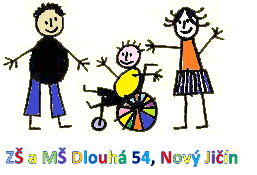 